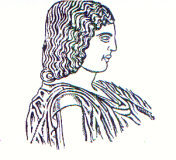 ΓΕΩΠΟΝΙΚΟ  ΠΑΝΕΠΙΣΤΗΜΙΟ  ΑΘΗΝΩΝ   ΤΜΗΜΑ ΕΠΙΣΤΗΜΗΣ ΦΥΤΙΚΗΣ ΠΑΡΑΓΩΓΗΣΕΡΓΑΣΤΗΡΙΟ ΑΝΘΟΚΟΜΙΑΣ ΚΑΙ ΑΡΧΙΤΕΚΤΟΝΙΚΗΣ ΤΟΠΙΟΥΔΙΕΥΘΥΝΤΡΙΑ:  ΚΑΘΗΓΗΤΡΙΑ ΜΑΡΙΑ ΠΑΠΑΦΩΤΙΟΥΙερά οδός 75, Αθήνα 118 55 - Τηλ. 210 5294552 - Fax 210 5294553 -  Email: mpapaf@aua.grAθήνα, 15.1.2020AνακοίνωσηΑνακοινώνονται οι ημερομηνίες διεξαγωγής των εξετάσεων των μαθημάτων, «Ανθοκομία: Αρχές & Βασικές Καλλιέργειες, (Ανθοκομία Ι)» και «Καλλωπιστικά Φυτά» φοιτητών ΕΦΠ και ΑΟΑ του οικείου Εργαστηρίου, για την προσεχή εξεταστική περίοδο:Ανθοκομία (Αρχές & Βασικές Καλλιέργειες, Κωδ 244) και Ανθοκομία Ι	(Κωδ 1450),  7ου Εξ ΕΦΠ, Στοιχεία Ανθοκομίας (Κωδ. 91), 7ου Εξ ΑΟΑΕΡΓΑΣΤΗΡΙΟΠέμπτη 23.1.2020, και ώρα 08:00 πμΑμφιθ. ΚουτσομητόπουλουΘΕΩΡΙΑΤρίτη 4.2.2020, και ώρα 12:00-14:00 Αμφιθ. Κουτσομητόπουλου-ΝιαβήΚαλλωπιστικά Φυτά (Κωδ. 390)	Τρίτη 11.2.2020Αμφιθ. Κουτσομητόπουλου-Νιαβή  		ΘΕΩΡΙΑ	16.00Οικείο Εργαστήριο							ΕΡΓΑΣΤΗΡΙΟ 	17.30Οι εξετάσεις του Εργαστηρίου περιλαμβάνουν:  			Προφορική εξέταση: Αναγνώριση καλ/κών φυτών (επισυνάπτεται ο κατάλογος καλ. φυτών προς εξέταση)Γραπτή εξέταση: Συμμετέχουν οι φοιτητές που θα επιτύχουν στην αναγνώριση καλλωπιστικών φυτών (σημ. εργαστηριακών ασκήσεων)